                                   CALENDARIO TRIMESTRAL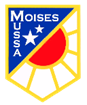 PROFESORA JEFE: JÉSSICA ESPINOZA V.CURSO2ªBMESjunioFECHAASIGNATURACONTENIDOCONTENIDOINSTRUMENTO04-06MatemáticaEvaluación N°1: Identificar días, semana y meses en el calendario.Evaluación N°1: Identificar días, semana y meses en el calendario.PRUEBA FORMULARIO GOOGLE14-06Lenguaje Evaluación N°1: leer independientemente tipos de texto, demostrando comprensión lectora.Evaluación N°1: leer independientemente tipos de texto, demostrando comprensión lectora.PRUEBA FORMULARIO GOOGLE15- 06CienciasEvaluación N°1: Características de animales invertebrados y su clasificación.Evaluación N°1: Características de animales invertebrados y su clasificación.PRUEBA FORMULARIO GOOGLE18-06Artes VisualesEvaluación N°1: Expresan emociones e ideas en sus trabajos de arte a partir de la utilización de materiales de reciclado (día del padre)Evaluación N°1: Expresan emociones e ideas en sus trabajos de arte a partir de la utilización de materiales de reciclado (día del padre)Trabajo práctico22-06TecnologíaEvaluación N°1: Identificar objetos tecnológicos simples y compuestos.Evaluación N°1: Identificar objetos tecnológicos simples y compuestos.PRUEBA FORMULARIO GOOGLE23-06Educ. FísicaCoordinación PsicomotrizTren Inferior.Coordinación PsicomotrizTren Inferior.Trabajo práctico24-06HistoriaEvaluación N°1: Conocer y explicar la importancia de algunas normas en el espacio público y privado necesarias para cuidar los espacios y pertenencias comunes. Identificar la labor que cumplen en beneficio de la comunidad servicios como los medios de transporte y de comunicación y el mercado, y algunas instituciones encargadas de proteger nuestro patrimonio cultural y naturalEvaluación N°1: Conocer y explicar la importancia de algunas normas en el espacio público y privado necesarias para cuidar los espacios y pertenencias comunes. Identificar la labor que cumplen en beneficio de la comunidad servicios como los medios de transporte y de comunicación y el mercado, y algunas instituciones encargadas de proteger nuestro patrimonio cultural y naturalPRUEBA FORMULARIO GOOGLE24-06MúsicaEvaluación N°1: Cantar al unísono, cuidando la entonaciónEvaluación N°1: Cantar al unísono, cuidando la entonaciónTrabajo práctico.31-0525-06Inglés Vocabulario sobre animales	Uso de CAN/CAN´T	Uso de tamaños	Uso de accionesLista de cotejoParticipación en clases (mayo y junio)Exit Tickets (mayo y junio) Vocabulario sobre animales	Uso de CAN/CAN´T	Uso de tamaños	Uso de accionesLista de cotejoParticipación en clases (mayo y junio)Exit Tickets (mayo y junio)PRUEBA FORMULARIO GOOGLE